Woche 1 Vom 31.07.23 bis 04.08.23Wir malen im Spielzimmer eine Weltkarte an die Wand Auf dem Pausenhof planschen wir im Kinderbecken und spielen verschiedene Spiele, die für Abkühlung sorgen Wir erkunden die näheren Wälder und Spielplätze in der UmgebungWoche 2 vom 07.08.23 bis 11.08.23Überraschungswoche 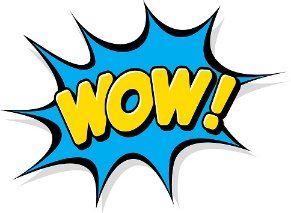 Wir planen mit den anwesenden Kindern gemeinsam die kommenden Tage. Spontane Ausflüge können stattfinden. Woche 3vom 14.08.23 bis 18.08.23ÜberraschungswocheWir planen mit den anwesenden Kindern gemeinsam die kommenden Tage. Spontane Ausflüge können stattfinden. Woche 4 vom 21.08.23 bis 25.08.23Überraschungswoche Wir planen mit den anwesenden Kindern gemeinsam die kommenden Tage. Spontane Ausflüge können stattfinden. Woche 5vom 29.08.22 bis 02.09.22Wir toben uns mit Actionpainting ausAuf dem Pausenhof planschen wir im Kinderbecken und spielen verschieden Spiele, die für Abkühlung sorgen Wir erstellen Bilder nach dem Verfahren der Cyanotypie (Blaudruckverfahren)Woche 6 vom 04.09.22 bis 08.09.22Wir batiken eure mitgebrachten Textilien  Malen und verzieren unsere neuen Kochschürzen für den HortWir starten mit dem Actionkoffer eine Rallye durch Kasendorf Ausflug nach BAMBERG06.09.2022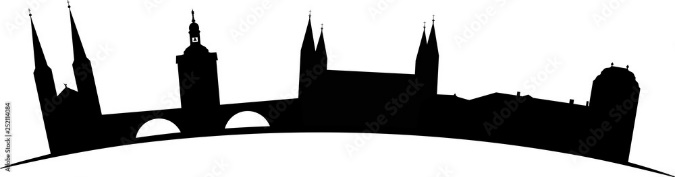 ABFAHRT:	9.00 Uhr - Busplatz Schule ANKUNFT:	16.00 Uhr – Busplatz Schule 		mit Omnibus SchmuckerVORMITTAGS: 	Naturkunde – Museum NACHMITTAGS:	Erba Insel – 	WasserspielplatzWICHTIG: Badesachen, Handtuch, Sonnenschutz, evtl. Badeschuhe, Brotzeit + TrinkenKOSTEN: 	12,00 €Letzter Tag 11.09.2022Montag 	Willkommensfest 	(bis ca.14.30 Uhr, danach Freispiel)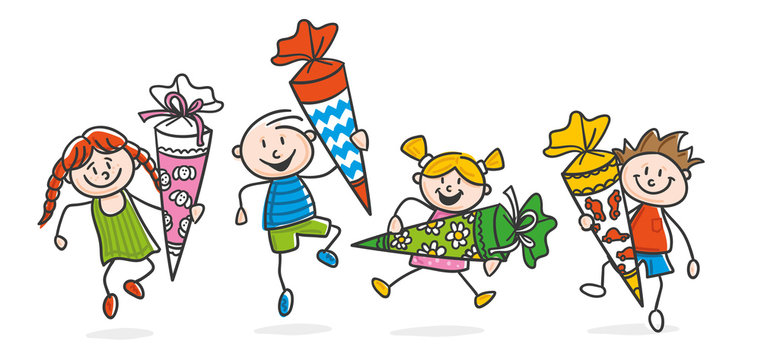 WIR BEGRÜßEN ALLE NEUEN ERSTKLÄSSLERParty auf dem PausenhofBUFFET – WER BRINGT WAS MIT?(gesunde Snacks + Fingerfood) -Liste zum Eintragen hängt im Eingangsbereich-